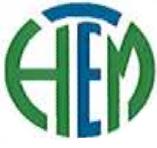 T.C. TARAKLI   KAYMAKAMIĞI TARAKLI  HALK EĞİTİMİ MERKEZİ   MÜDÜRLÜĞÜ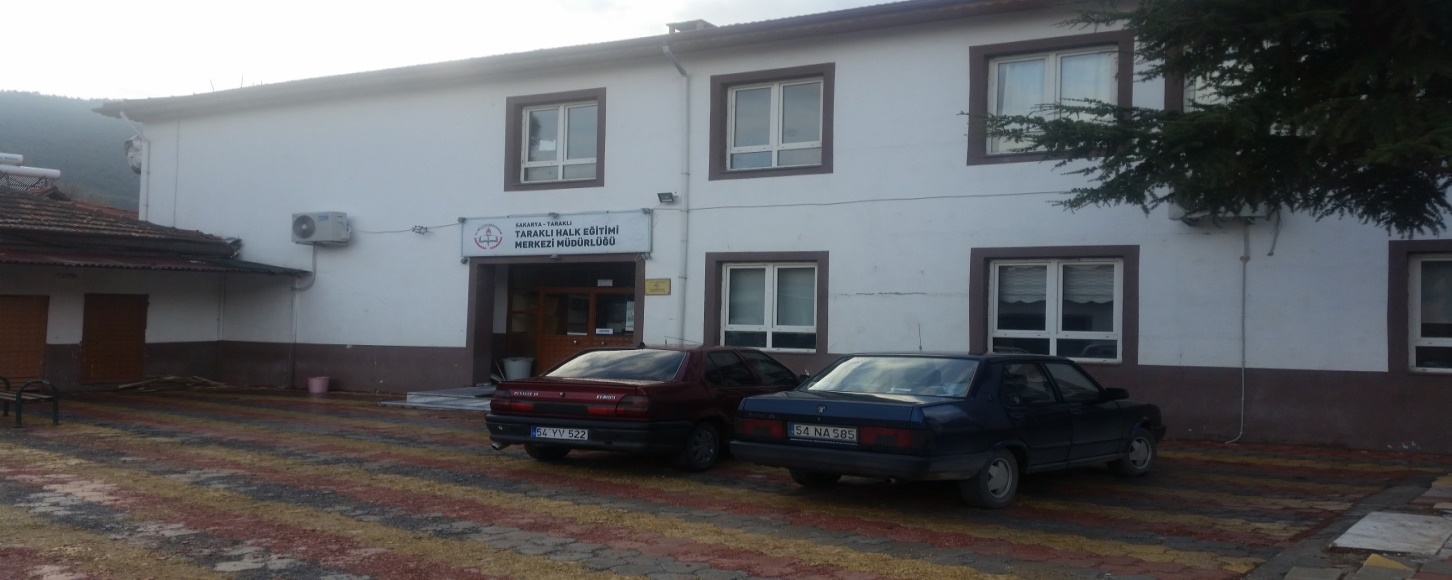 2019-2023  STRATEJİK PLAN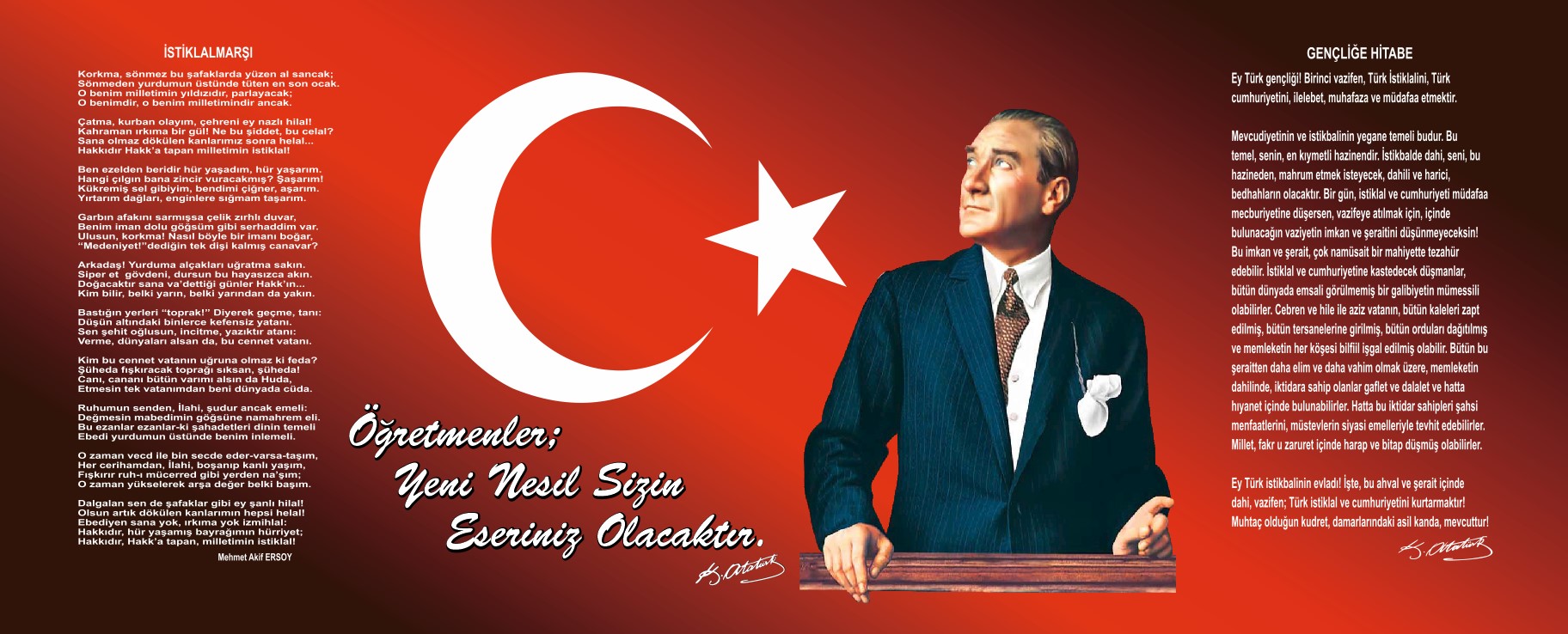 SUNUŞStratejik planlama, tüm sektörlerin olduğu gibi eğitimin de olmazsa olmazıdır. Eğitim, anlık kararlarla yürütülerek başarı elde edilebilecek bir alan değildir. Eğitimde başarı için amaç ve hedeflerin önceden belirlenmiş olması ve işlerin belli bir strateji çerçevesinde planlanıp, bu plana dayalı olarak yürütülmesi gerekmektedir. Bizler karanlık odada kapıyı arayan değil, odanın kapısını açan olmak istiyoruz. Bunun için ileriyi görmek ve hedeflerimizi daha iyi tayin etmek için bu plana ihtiyaç duyuyoruz. Biliyoruz ki gideceğimiz limanı bilirsek, rotamızı sağlıklı bir biçimde çizeriz. İşte bu stratejik plan bizim rotamızı belirleme niteliği taşıyan kıymetli bir araçtır.Çağı yakalamak ancak bir hedef ve plan dâhilinde gerçekleşmekte ve çağa ayak uyduramayanlar ise yok olup tarihin derinliklerine gömülmektedir. Zaman ve bilginin hızla değişip ilerlediği bu devrin sığ ama geniş değil, dar ama derin bir kuyu açma devri olduğunun farkındalığıyla alanında tecrübeli ve uzman olan kadromuza kendi alanlarıyla ilgili hedef ve stratejileri hazırlamaları için rehber olduk ve planımızı da bu prensipler doğrultusunda hazırladık. İlerleyen zaman ve teknolojiyle beraber stratejik planımızın ışığında Taraklı Halk Eğitim Merkezi de Hayat Boyu Öğrenme alanında ilçemizin lokomotif kurumu olarak değişimlerin bir parçası olacaktır.Başarı ve gelişim için, planlı çalışma hayati derecede önemlidir. Başarı, ancak sistemli çalışmayla gelir. Geleceğe ait hedefleri, planları ve belli bir stratejisi olmayan, ya da bunlara ihtiyaç duymayan kurumların başarı ortaya koyabilmeleri şanslarına bağlıdır. Günü kurtaracak çalışmalarla değil geleceğimizi oluşturacak stratejiler üzerinde çalışarak yol almamız gerekmektedir. Başarı, sürekli olarak “değer yaratabilmek, değer katabilmektir.” Değer yaratmada sürekliliği sağlayabilmek ise hem “doğru işin yapılması”, hem “işin doğru yapılması” hem de “sürekliliği sağlayacak yapılanma” ile sağlanabilir.Stratejik seçimler, kurumlarda farklılık yaratmanın, rekabet üstünlüğü kazandırmanın ve katma değer yaratmanın temelini oluşturur. Strateji, geleceğe uzatılan bir başarı yoludur. Yolun nereye ulaşacağını bildikten sonra merhaleleri aşmak artık kolay olacaktır. Amacımız yerel, bölgesel ve ulusal anlamda eğitim yolu ile insanımıza hizmet etmektir. 2023 vizyonu doğrultusunda eğitim yolu ile toplumsal ve kültürel gelişimi sağlayarak 21.yy becerileri ile donanmış, üreten, işleyen, girişimci, ürettiğini gelire dönüştüren ve üretime, istihdama katkı sağlayan nitelikli insan gücü yetiştirmektir.Tarihin, yeterince çalışmayan ve plan yapmayan, yeni durumlara hazırlık yapmayan, strateji geliştirmeyen toplumların  yok oluşları ile dolu olduğunun farkında olarak çalışan ekip arkadaşlarıma, idareci ve öğretmen arkadaşlarıma ve diğer personele teşekkür ediyor, çalışmalarında muvaffakiyetler ve başarılar diliyorum.                                                                                 Kamil    ACAY   Taraklı  Halk Eğitim Merkezi MüdürüİçindekilerSUNUŞ	3İçindekiler	4BÖLÜM I: GİRİŞ ve PLAN HAZIRLIK SÜRECİ	5BÖLÜM II: DURUM ANALİZİ	6Kurumun Kısa Tanıtımı *	6Kurumun Mevcut Durumu: Temel İstatistikler	8PAYDAŞ ANALİZİ	14ZFT (Güçlü, Zayıf, Fırsat, Tehdit) Analizi *	17Gelişim ve Sorun Alanları	20BÖLÜM III: MİSYON, VİZYON VE TEMEL DEĞERLER	22MİSYONUMUZ	22VİZYONUMUZ	22TEMEL DEĞERLERİMİZ	22HALK EĞİTİMİ MERKEZLERİ İÇİN	24TEMA I: EĞİTİM VE ÖĞRETİME ERİŞİM	24TEMA II: EĞİTİM VE ÖĞRETİMDE KALİTENİN ARTIRILMASI	28BÖLÜM I: GİRİŞ ve PLAN HAZIRLIK SÜRECİ2019-2023 dönemi stratejik plan hazırlanması süreci Üst Kurul ve Stratejik Plan Ekibinin oluşturulması ile başlamıştır. Ekip tarafından oluşturulan çalışma takvimi kapsamında ilk aşamada durum analizi çalışmaları yapılmış ve durum analizi aşamasında paydaşlarımızın plan sürecine aktif katılımını sağlamak üzere paydaş anketi, toplantı ve görüşmeler yapılmıştır. Durum analizinin ardından geleceğe yönelim bölümüne geçilerek Kurumumuzun amaç, hedef, gösterge ve eylemleri belirlenmiştir. Çalışmaları yürüten ekip ve kurul bilgileri altta verilmiştir.STRATEJİK PLAN ÜST KURULUBÖLÜM II: DURUM ANALİZİDurum analizi bölümünde Kurumumuzun mevcut durumu ortaya konularak neredeyiz sorusuna yanıt bulunmaya çalışılmıştır. Bu kapsamda Kurumumuzun kısa tanıtımı, Kurum künyesi ve temel istatistikleri, paydaş analizi ve görüşleri ile Kurumumuzun Güçlü Zayıf Fırsat ve Tehditlerinin (GZFT) ele alındığı analize yer verilmiştir.Kurumun Kısa Tanıtımı *Kurumumuz Sakarya’nın Taraklı   İlçesinde bulunmaktadır. Taraklı  Halk Eğitimi Merkezi 1990-1991  Eğitim – Öğretim Yılında hizmete açılmıştır. Kurumumuzun   kendisne  ait  hizmet  binası  olmadığı  için  İlk hizmet yeri olarak   Belediye  binasının  üst  katında  hizmete  başlamıştır.  Burada  5  yıl   hizmet  verdikten  sonra  yine  Belediye  Hizmet  Binasının  alt  katına taşınmıştır.2001-2004   yılları  arasında    Eski   Taraklı  Lise   Binasında hizmet vermiştir. Daha  sonra  2005-2006  yıllarında  Hükümet  Konağında  hizmet  vermiştir.2007-2016  yılları  arası   Eski   Taraklı  Lisesine  taşınmıştır.       2017  yılından  itibaren   Eski  Taraklı  İmam  Hatip  Ortaokuluna  taşınarak  hizmetine  devam  etmektedir.Örgün eğitim sistemine hiç girmemiş ya da herhangi bir kademesinde bulunan veya bu kademelerden çıkmış bireylere; gerekli bilgi, beceri ve davranışlar kazandırmak için örgün eğitimin yanında veya dışında onların; ilgi, istek ve yetenekleri doğrultusunda ekonomik, toplumsal ve kültürel gelişmelerini sağlayıcı nitelikte, çeşitli süre ve düzeyler de yaşam boyu yapılan eğitim, üretim, rehberlik ve uygulama etkinlikleri merkezimizin kuruluş amacına yönelik yaptığı çalışmalardır.Ayrıca Bakanlığımızca yapılan son değişikliklerle Açık Öğretim Okullarının tüm iş ve işlemleri Merkezimize devredilmiştir.Kurumun Mevcut Durumu: Temel İstatistiklerKurum KünyesiKurumumuzun temel girdilerine ilişkin bilgiler altta yer alan Kurum künyesine ilişkin tabloda yer almaktadır.Temel Bilgiler Tablosu- Kurum Künyesi Çalışan BilgileriKurumumuzun çalışanlarına ilişkin bilgiler altta yer alan tabloda belirtilmiştir.Çalışan Bilgileri Tablosu*Kurumumuz Bina ve Alanları	Kurumumuzun binası ile açık ve kapalı alanlarına ilişkin temel bilgiler altta yer almaktadır.Kurum Yerleşkesine İlişkin Bilgiler Sınıf ve Öğrenci Bilgileri:	Kurumumuzda yer alan sınıfların öğrenci sayıları alttaki tabloda verilmiştir.*Sınıf sayısına göre istenildiği kadar satır eklenebilir.Donanım ve Teknolojik KaynaklarımızTeknolojik kaynaklar başta olmak üzere Kurumumuzda bulunan çalışır durumdaki donanım malzemesine ilişkin bilgiye alttaki tabloda yer verilmiştir.Teknolojik Kaynaklar TablosuGelir ve Gider BilgisiKurumumuzun genel bütçe ödenekleri, Kurum aile birliği gelirleri ve diğer katkılarda dâhil olmak üzere gelir ve giderlerine ilişkin son iki yıl gerçekleşme bilgileri alttaki tabloda verilmiştir.PAYDAŞ ANALİZİKurumumuzun temel paydaşları öğrenci, veli ve öğretmen olmakla birlikte eğitimin dışsal etkisi nedeniyle Kurum çevresinde etkileşim içinde olunan geniş bir paydaş kitlesi bulunmaktadır. Paydaşlarımızın görüşleri anket, toplantı, dilek ve istek kutuları, elektronik ortamda iletilen önerilerde dâhil olmak üzere çeşitli yöntemlerle sürekli olarak alınmaktadır.Kurumumuzun hizmet verme sürecinde işbirliği yapması gereken kurum ve kişiler, temel ve stratejik ortaklar olarak tanımlanmaktadır. Temel ve stratejik ortak ayrımını yaparken her zaman birlikte çalışmalar yürüterek beraber çalıştığımız kurumlar temel ortak, stratejik planımız doğrultusunda vizyonumuza ulaşırken yola birlikte devam ettiğimiz kurumlar stratejik ortak olarak belirtilmektedir. Kurumumuz paydaş analizi çalışmaları kapsamında öncelikle ürün, hizmetler ve faaliyet alanlarından yola çıkılarak paydaş listesi hazırlanmıştır. Söz konusu listenin hazırlanmasında temel olarak kurumun mevzuatı, teşkilat şeması, gerçekleştirilen stratejik planlama ilgili çalışmaların sonuçları, okul yönetiminin görev tanımları ile yasal yükümlülüklere bağlı olarak belirlenen faaliyet alanları ve müdürlüğümüzün 2015-2019 Stratejik Planından yararlanılmıştır. Etki/önem matrisi kullanılarak paydaş önceliklendirilmesi yapılmış ve buna bağlı olarak görüş ve önerilerinin alınması gerektiği düşünülen nihai paydaş listesi oluşturulmuştur.  Paydaşların görüşlerinin alınmasında Bakanlığın yayınladığı ve Kurumumuza uyarladığımız “İç Paydaş Anketi” ve “Dış Paydaş Anketi” ve “Özdeğerlendirme” anketleri geliştirilerek kullanılmıştır.  Anketlerde amaca yönelik olarak okulumuza ilişkin algı, önem ve öncelik verilmesi gereken alanlar ile iç paydaşlarda kurum içi faktörlere, dış paydaşlarda ise talep ettikleri bilgiye ulaşım durumunu belirleyen özel sorulara yer verilmiştir. Paydaş analizi sürecinde anket uygulaması ve toplantı sonuçları değerlendirilerek elde edilen görüş ve öneriler sorun alanları, kurum içi ve çevre analizleri, GZFT analizi ile geleceğe yönelim bölümünün hedef ve tedbirlerine yansıtılmıştır. Analiz sonuçlarına ilişkin detaylı bilgilere hazırlanan Paydaş Analizi ve Durum Analizi Raporlarında yer verilmiştir. Kurumumuz 2019-2023 Stratejik Planı hazırlanırken katılımcı bir anlayış benimsenmiştir.  Dış paydaşlarımızın da katkısını alabilmek adına okulumuz ile ilişki içinde olan Yerel Yönetim Temsilcileri, Sivil Toplum Örgütü Yöneticileri ve Üyeleri, il ve ilçe Milli Eğitim Müdürlüğü Yöneticileri, okul toplumu ile ilişkili olan kanaat önderleri temsilcileriyle 2018 yılı içerisinde formal ve informal toplantı ve görüşmeler yapılmış ve kurumumuza dışarıdan bakanların gözüyle bir durum fotoğrafı çekilmiştir. Paydaş Listesi  Tablo 1. Paydaş Listesi Not:√:Tamamı,  O:Bir Kısmı ZFT (Güçlü, Zayıf, Fırsat, Tehdit) Analizi *Kurumumuzun temel istatistiklerinde verilen Kurum künyesi, çalışan bilgileri, bina bilgileri, teknolojik kaynak bilgileri ve gelir gider bilgileri ile paydaş anketleri sonucunda ortaya çıkan sorun ve gelişime açık alanlar iç ve dış faktör olarak değerlendirilerek GZFT tablosunda belirtilmiştir. Dolayısıyla olguyu belirten istatistikler ile algıyı ölçen anketlerden çıkan sonuçlar tek bir analizde birleştirilmiştir.Kurumun güçlü ve zayıf yönleri donanım, malzeme, çalışan, iş yapma becerisi, kurumsal iletişim gibi çok çeşitli alanlarda kendisinden kaynaklı olan güçlülükleri ve zayıflıkları ifade etmektedir ve ayrımda temel olarak Kurum müdürü/müdürlüğü kapsamından bakılarak iç faktör ve dış faktör ayrımı yapılmıştır. İçsel Faktörler Güçlü YönlerZayıf YönlerDışsal FaktörlerFırsatlarTehditler Gelişim ve Sorun AlanlarıGelişim ve sorun alanları analizi ile GZFT analizi sonucunda ortaya çıkan sonuçların planın geleceğe yönelim bölümü ile ilişkilendirilmesi ve buradan hareketle hedef, gösterge ve eylemlerin belirlenmesi sağlanmaktadır. Gelişim ve sorun alanları ayrımında eğitim ve öğretim faaliyetlerine ilişkin üç temel tema olan Eğitime Erişim, Eğitimde Kalite ve kurumsal Kapasite kullanılmıştır. Eğitime erişim, öğrencinin eğitim faaliyetine erişmesi ve tamamlamasına ilişkin süreçleri; Eğitimde kalite, öğrencinin akademik başarısı, sosyal ve bilişsel gelişimi ve istihdamı da dâhil olmak üzere eğitim ve öğretim sürecinin hayata hazırlama evresini; Kurumsal kapasite ise kurumsal yapı, kurum kültürü, donanım, bina gibi eğitim ve öğretim sürecine destek mahiyetinde olan kapasiteyi belirtmektedir.Gelişim ve sorun alanlarına ilişkin GZFT analizinden yola çıkılarak saptamalar yapılırken yukarıdaki tabloda yer alan ayrımda belirtilen temel sorun alanlarına dikkat edilmesi gerekmektedir.Gelişim ve Sorun AlanlarımızBÖLÜM III: MİSYON, VİZYON VE TEMEL DEĞERLERKurum Müdürlüğümüzün Misyon, vizyon, temel ilke ve değerlerinin oluşturulması kapsamında öğretmenlerimiz, öğrencilerimiz, velilerimiz, çalışanlarımız ve diğer paydaşlarımızdan alınan görüşler, sonucunda stratejik plan hazırlama ekibi tarafından oluşturulan Misyon, Vizyon, Temel Değerler; Kurumumuz üst kurulana sunulmuş ve üst kurul tarafından onaylanmıştır.MİSYONUMUZ Türk Milli Eğitiminin Temel İlkeleri doğrultusunda, yaygın eğitimin önemini özümsemiş, örgün eğitim sistemi dışına çıkmış vatandaşlarımıza yaşı ne olursa olsun ihtiyaç duydukları alanlarda eğitim vermek, piyasa şartlarına uyum sağlayabilecek bilgi ve tecrübeyi aktarmak, gelişmiş ülkelerin çalışma ve eğitim seviyesine ulaşmalarını sağlamak için var olan bir yaygın eğitim kurumuyuz.VİZYONUMUZ Eğitim, öğretim ve araştırma kalitesi ile Türkiye ve dünyada tercih edilen; Takım çalışmasını teşvik eden, katılımcı ve paylaşımcı bir yönetime sahip; Geleneksel sanatlarımızın özünü koruyarak çağdaş, kalıcı ve özgün eserler ortaya koyan; Evrensel değerlere saygılı, toplam kalite yönetimi ilkelerini benimsemiş, sürekli gelişen; Türkiye ve dünyanın neresinde olursa olsun aldıkları eğitimle ihtiyaç duyulan alanlarda kendi iş başarımlarını sağlamış insanların yetiştirildiği gelişmiş ülke standartlarında eğitim veren tercih edilen; bir MERKEZ olmaktır.TEMEL DEĞERLERİMİZ 1-Milli ve Manevi Değerler2-Yasalara Saygı3-Akılcılık4-Çağdaşlık5-İşbirliği ve Bilgi Paylaşımı6-Demokratik Sorun Çözme Yöntemleri7-Eleştirel Düşünme8-Fırsat Eşitliği9-Kaliteli Hizmet10-Stratejik Yönetim Süreci11-Araştırma ve Geliştirme12-Evrensel Değerler13-Kişisel ve Mesleki Gelişim14-Üretkenlik15-İletişim yöntemlerinin GeliştirilmesiBÖLÜM IV: AMAÇ, HEDEF VE EYLEMLERHALK EĞİTİMİ MERKEZLERİ İÇİN TEMA I: EĞİTİM VE ÖĞRETİME ERİŞİMHalk Eğitimi Merkezleri İçinStratejik Amaç 1: Kursiyerlerin, eğitim-öğretim hakkını kullanmalarını ve eğitim sürecini tamamlamalarını sağlamak.Stratejik Hedef 1.1. İlçe genelinde okuma-yazma bilmeyenlerin oranı düşürülecektir.Performans GöstergeleriStratejik Hedef 1.2. Hayat boyu öğrenme kapsamındaki kurslarına katılım ve tamamlama oranı artırılacaktır.Stratejik Hedef 1.3. Etkin bir rehberlik anlayışı ile kursiyerler hayata ve istihdama hazırlanması desteklenecektir.Stratejik Hedef 1.4. Özel eğitim öğrencilerinin akranlarıyla birlikte etkinliklere katılımı desteklenecektir. Eylemler*TEMA II: EĞİTİM VE ÖĞRETİMDE KALİTENİN ARTIRILMASIHalk Eğitimi Merkezi İçinStratejik Amaç 2: Hayat boyu öğrenme kapsamında sunulan hizmetlerin kalitesi artırılacaktır. Stratejik Hedef 2.1: Paydaş görüşlerinden elde edilen veriler doğrultusunda hayat boyu öğrenme hizmetlerinin çeşitliliği ve niteliği artırılacaktır. Performans GöstergeleriEylemlerTEMA III: KURUMSAL KAPASİTEStratejik Amaç 3:Hayat boyu öğrenme faaliyetlerinin daha nitelikli olarak verilebilmesi için kurumumuzun kurumsal kapasitesi güçlendirilecektir.Stratejik Hedef 3.1.Kurumumuzun fiziki, teknolojik ve beşeri kaynaklarını, değişen ve gelişen koşullara uygun hale getirilecektir.Performans GöstergeleriEylemlerÜst Kurul BilgileriÜst Kurul BilgileriEkip BilgileriEkip BilgileriAdı SoyadıUnvanıAdı SoyadıUnvanıKamil   ACAYKurum Müdürü Kübra  ALBAYRAKÖğretmenErol  ÇİFTCİOĞLUV.H.K.İSerap  SEVENÜcretli Usta ÖğreticiErol  BİLGİÇSürekli İşçiErfe  DÖNMEZÜcretli Usta Öğreticiİli: SAKARYAİli: SAKARYAİli: SAKARYAİli: SAKARYAİlçesi: TARAKLIİlçesi: TARAKLIİlçesi: TARAKLIİlçesi: TARAKLIAdres: Hacımurat   Mahallesi Kozcağız Küme evleri Sok. No:17             54750  Taraklı  / SAKARYAHacımurat   Mahallesi Kozcağız Küme evleri Sok. No:17             54750  Taraklı  / SAKARYAHacımurat   Mahallesi Kozcağız Küme evleri Sok. No:17             54750  Taraklı  / SAKARYACoğrafi Konum (link)*:Coğrafi Konum (link)*:https://goo.gl/maps/K8ZKJ7nivqkvntjR6https://goo.gl/maps/K8ZKJ7nivqkvntjR6Telefon Numarası: 0 264 49124030 264 49124030 264 4912403Faks Numarası:Faks Numarası:0 264 49124030 264 4912403e- Posta Adresi:216398@meb.k12.tr216398@meb.k12.tr216398@meb.k12.trWeb sayfası adresi:Web sayfası adresi:www.taraklıhem.meb.k12.www.taraklıhem.meb.k12.Kurum Kodu:216398216398216398Öğretim Şekli:Öğretim Şekli:Tam gün Tam  yılTam gün Tam  yılKurumun Hizmete Giriş Tarihi : 1990Kurumun Hizmete Giriş Tarihi : 1990Kurumun Hizmete Giriş Tarihi : 1990Kurumun Hizmete Giriş Tarihi : 1990Toplam Çalışan Sayısı *Toplam Çalışan Sayısı *44Öğrenci Sayısı:Kız159159Öğretmen SayısıKadın11Öğrenci Sayısı:Erkek128128Öğretmen SayısıErkek00Öğrenci Sayısı:Toplam287287Öğretmen SayısıToplam11Derslik Başına Düşen Öğrenci SayısıDerslik Başına Düşen Öğrenci SayısıDerslik Başına Düşen Öğrenci Sayısı26Şube Başına Düşen Öğrenci SayısıŞube Başına Düşen Öğrenci SayısıŞube Başına Düşen Öğrenci Sayısı:26Öğretmen Başına Düşen Öğrenci SayısıÖğretmen Başına Düşen Öğrenci SayısıÖğretmen Başına Düşen Öğrenci Sayısı:26Şube Başına 30’dan Fazla Öğrencisi Olan Şube SayısıŞube Başına 30’dan Fazla Öğrencisi Olan Şube SayısıŞube Başına 30’dan Fazla Öğrencisi Olan Şube Sayısı:2Öğrenci Başına Düşen Toplam Gider Miktarı*Öğrenci Başına Düşen Toplam Gider Miktarı*Öğrenci Başına Düşen Toplam Gider Miktarı*0Öğretmenlerin Kurumdaki Ortalama Görev SüresiÖğretmenlerin Kurumdaki Ortalama Görev SüresiÖğretmenlerin Kurumdaki Ortalama Görev SüresiUnvan*ErkekKadınToplamKurum Müdürü ve Müdür Yardımcısı101Sınıf Öğretmeni000Branş Öğretmeni011Rehber Öğretmen000İdari Personel101Yardımcı Personel101Güvenlik Personeli000Toplam Çalışan Sayıları314Kurum Bölümleri *Kurum Bölümleri *Özel AlanlarVarYokKurum Kat Sayısı2Çok Amaçlı Salon0Derslik Sayısı5Çok Amaçlı Saha0Derslik Alanları (m2)231,36  m2Kütüphane1Kullanılan Derslik Sayısı3Fen Laboratuvarı0Şube Sayısı0Bilgisayar Laboratuvarı1İdari Odaların Alanı (m2)50,05 m2İş Atölyesi0Öğretmenler Odası (m2)0Beceri Atölyesi0Kurum Oturum Alanı (m2)328,18  m2Pansiyon0Kurum Bahçesi (Açık Alan)(m2)870  m2Kurum Kapalı Alan (m2)656,37 m2Sanatsal, bilimsel ve sportif amaçlı toplam alan (m2)0Kantin (m2)0Tuvalet Sayısı6Diğer (………….)SINIF (Derslik No)SINIF (Derslik No)SINIF (Derslik No)SINIF (Derslik No)KızKızErkekToplamSINIF (Derslik No)KızErkekToplam111120200202222991625333300212144443939468555551010233366662222022777714141158888202002099991212012101010106691511111111771219ToplamToplamToplamToplam159159128287Akıllı Tahta Sayısı0TV Sayısı2Masaüstü Bilgisayar Sayısı20Yazıcı Sayısı5Taşınabilir Bilgisayar Sayısı2Fotokopi Makinası Sayısı2Projeksiyon Sayısı3İnternet Bağlantı HızıYıllarGelir MiktarıGider Miktarı201742.338,49TL40.319,49 TL201855.438,19TL54.327,49 TLPaydaşLiderÇalışanlarHizmet AlanTemel ortaklarStratejik OrtakMillî Eğitim Bakanlığı 00İl Milli Eğitim Müdürlüğü 00Kaymakamlık 00İlçe Milli Eğitim Müdürlüğü 00Öğretmenler 0Okullar ve Bağlı Kurumlar Kurum Çalışanları Kursiyer-Öğrenciler(Açık Öğretim Öğrencileri)Özel İdareSTKBelediyelerKursiyerlerEngelli ve dezavantajlı vatandaşlara yönelik kurs çeşitliliğiÇalışanlarBina ve Yerleşke1. Konum olarak merkezi bir yerleşim yerinde olması2. Kurum fiziki yapısının iyi durumda olması3. Sınıflardaki öğrenme merkezlerinin Kurum öncesi eğitim programına göre oluşturulmuş olması4. Kuruma ulaşımın kolay olması5.Kuruma yakın bir hastanenin bulunması6.Kurum bahçesinin dış mekan etkinlikleri için uygun olmasıDonanım1.ADSL bağlantısının olması2.Güvenlik kameralarının olması3.Bazı sınıflarda  bilgisayar ve projeksiyon makinesi olmasıBütçe1. Kurum bütçesinin okul aile birliği bünyesinde var olması. 2. Kursiyer bağışlarıYönetim Süreçleri1. Şeffaf, paylaşımcı, değişime açık bir yönetim anlayışının bulunmasıİletişim Süreçleri1. Dış paydaşlara yakın bir konumda bulunması 2. Kurumun diğer Kurum ve kurumlarla işbirliği içinde olması3.Kurum yönetici ve öğretmenlerinin ihtiyaç duyduğunda İlçe Milli Eğitim Müdürlüğü yöneticilerine ulaşabilmesi4.Kurum Aile Birliğinin iş birliğine açık olması5.STK ve yerel yönetimlerle işbirliği içinde olunması6. Üniversite ile işbirliğinde olunması7. Sosyal medya ile vatandaşlara kolay ulaşılmasıKursiyerlerKurs çeşitliliği yüzünden kursiyerlerin çeşitliliğiSosyal aktivitelerde katılım düşüklüğüOryantasyonÇalışanlarÖğretmenlerin kursiyerleri kontrol etmesindeki güçlükKursların tam gün tam yıl olmasından dolayı hizmetli ihtiyacıKurs çeşitliliği dolayısıyla usta öğretici bulunmasındaki güçlüklerBina ve Yerleşke      1. Kurumun  güvenlik sorunu      2.  Kurumun donatım  ihtiyaçlarının olmasıDonanımKurumun donanım ihtiyaçlarının temin edilme sürecinde olunması Bütçe       1.Kurumun temizlik, personel,  ihtiyaçları için veliler tarafından verilen bağışların  yetersiz kalması        2.Sosyal etkinliklerin çeşitlendirilebilmesi için yeterli kaynağın olmamasıYönetim SüreçleriPersonel verimliliğinin arttırılmasıİletişim SüreçleriTelefon hattının yeterliliği İletişimi  kolaylaştırmıştır.PolitikSiyasi erkin, bazı bölgelerdeki eğitim ve öğretime erişim hususunda yaşanan sıkıntıların çözümünde olumlu katkı sağlamasıEkonomikEğitim öğretim ortamları ile hizmet birimlerinin fiziki yapısının geliştirilmesini ve eğitim yatırımların artmasının sağlamasıSosyolojikKitlesel göç ile gelen bireylerin topluma uyumunu kolaylaştıran sosyal yapı,Yabancı uyruklu vatandaşlar ile iletişim güçlüğüTeknolojikTeknoloji aracılığıyla eğitim öğretim faaliyetlerinde ihtiyaca göre altyapı, sistem ve donanımların geliştirilmesi ve kullanılması ile öğrenme süreçlerinde dijital içerik ve beceri destekli dönüşüm imkânlarına sahip olunmasıMevzuat-YasalBakanlığın mevzuat çalışmalarında yeni sisteme uyum sağlamada yasal dayanaklara sahip olmasıEkolojikÇevre duyarlılığı olan kuramların MEB ile iş birliği yapması, uygulanan müfredatta çevreye yönelik tema ve kazanımların bulunmasıPolitikEğitim politikalarına ilişkin net bir uzlaşı olmamasıEkonomikEğitim kaynaklarının kullanımının etkili ve etkin planlanamaması, diğer kurumlar ve sivil toplumun eğitime finansal katkısının yetersizliği, bölgeler arası ekonomik gelişmişlik farklılığıSosyolojikKamuoyunun eğitim öğretimin kalitesine ilişkin beklenti ve algısının farklı olmasıTeknolojikHızlı ve değişken teknolojik gelişmelere zamanında ayak uydurulmanın zorluğu, öğretmenler ile öğrencilerin teknolojik cihazları kullanma becerisinin istenilen düzeyde olmaması, öğretmen ve öğrencilerin Kurum dışında teknolojik araçlara erişiminin yetersizliğiMevzuat-YasalDeğişen mevzuatı uyumlaştırmak için sürenin sınırlı oluşu EkolojikToplumun çevresel risk faktörleri konusunda kısmi duyarsızlığı, çevre farkındalığının azlığı 1.TEMA: EĞİTİM VE ÖĞRETİME ERİŞİM 1.TEMA: EĞİTİM VE ÖĞRETİME ERİŞİM1Tanılama2Devam/devamsızlık 3Uyum çalışmaları4Halk Eğitim Merkezine Ulaşım5Kursiyerlerin Kuruma devam etmesi2.TEMA: EĞİTİM VE ÖĞRETİMDE KALİTE2.TEMA: EĞİTİM VE ÖĞRETİMDE KALİTE1Yerel, ulusal ve uluslararası projelere katılım2Kursiyer ve kişilik hizmetleri3Sosyal ve kültürel faaliyetler4Bilimsel Faaliyetler5Paydaş Çalışmaları6Kursiyer gelişimini destekleyici rehberlik faaliyetleri7Eğitimi destekleyecek ve geliştirecek projeler geliştirme3.TEMA: KURUMSAL KAPASİTE3.TEMA: KURUMSAL KAPASİTE1Öğrenme Ortamları2Kurum içi iletişimi güçlendirecek etkinlikler yapılması3Öğretmenlere yönelik fiziksel alanların oluşturulması4Donanım ve finansal kaynakların daha iyi yönetilmesi5Tasarım Beceri Atölyeleri6Yetenek Geliştirme AtölyeleriNoPERFORMANSGÖSTERGESİMevcutMevcutHEDEFHEDEFHEDEFHEDEFHEDEFHEDEFNoPERFORMANSGÖSTERGESİ2018201920192020202120222023PG.1.1.1Açılan okuma-yazma kursu sayısı152257810PG.1.1.2Açılan okuma-yazma kurslarına katılan kursiyer sayısı3649920323545PG.1.1.3Okuma Yazma Kurslarında Belge Alan Kursiyer sayısı2656618263040NoPERFORMANSGÖSTERGESİPERFORMANSGÖSTERGESİMevcutMevcutHEDEFHEDEFHEDEFHEDEFHEDEFHEDEFNoPERFORMANSGÖSTERGESİPERFORMANSGÖSTERGESİ2018201920192020202120222023PG.1.2.1HBÖ Kurslarına katılan kursiyer sayısıGenel Kurslar374441441450470490500PG.1.2.1HBÖ Kurslarına katılan kursiyer sayısıMeslek Kursları193174174180190200220PG.1.2.2HBÖ kapsamında düzenlenen kurs sayısı Genel Kurslar11111113151822PG.1.2.2HBÖ kapsamında düzenlenen kurs sayısı Meslek Kursları98810121516PG.1.2.3HBÖ kursları kapsamında sertifika alan kursiyer sayısıGenel Kurslar348350350380400430480PG.1.2.3HBÖ kursları kapsamında sertifika alan kursiyer sayısıMeslek Kursları1229393130150180210PG.1.2.4Hayat boyu öğrenme kurslarının tamamlanma oranıHayat boyu öğrenme kurslarının tamamlanma oranı%95%95%95%96%98%100%100PG.1.2.5.Hayat boyu öğrenme kurslarından yararlanma oranıHayat boyu öğrenme kurslarından yararlanma oranı%82%72%72%80%83%88%95NoPERFORMANSGÖSTERGESİPERFORMANSGÖSTERGESİMevcutMevcutHEDEFHEDEFHEDEFHEDEFHEDEFHEDEFNoPERFORMANSGÖSTERGESİPERFORMANSGÖSTERGESİ2018201920192020202120222023PG.1.3.1DYK’lara katılan öğrenci sayısıDYK’lara katılan öğrenci sayısı0171720263035PG.1.3.2DYK’lara katılan kursiyerlerin üniversiteye yerleşme oranı(%)DYK’lara katılan kursiyerlerin üniversiteye yerleşme oranı(%)0%25%25%30%35%40%50%PG.1.3.3Sürekli devamsız olan öğrenci oranıSürekli devamsız olan öğrenci oranı0%%6%6%3%2%1%0PG.2.1.6.Açılan DYK kurs sayısıAçılan DYK kurs sayısı0111111PG.1.3.5Açık öğretime kayıtlı öğrenci sayısı Ortaokul37383840455260PG.1.3.5Açık öğretime kayıtlı öğrenci sayısı Lise260274274290300310320NoPERFORMANSGÖSTERGESİMevcutMevcutHEDEFHEDEFHEDEFHEDEFHEDEFHEDEFNoPERFORMANSGÖSTERGESİ2018201920192020202120222023PG.1.4.1Özel eğitime ihtiyaç duyan bireylere yönelik yapılan faaliyet sayısı0001123PG.1.4.2Özel eğitime ihtiyaç duyan bireylere yönelik yapılan faaliyetlere katılan öğrenci sayısı0002233NoEylem İfadesiEylem SorumlusuEylem Tarihi1.1.1Bölgemizde okuma-yazma bilmeyen vatandaşlar tespit edilerek gerekli bilgilendirme yapılacaktır.KAMİL   ACAY1 EYLÜL 20191.1.2Kayıt bölgesinde yer alan okuma-yazma bilmeyen vatandaşların tespiti  yapılacaktır.EROL ÇİFTCİOĞLU1 EKİM 20191.1.3Okuma-Yazma kurslarının verimliliğini artırmak amacıyla kurslara gereken eğitim öğretim materyaller merkezimizce sağlanacak ve kursların  denetimi zamanında yapılacaktır.KAMİL  ACAY2 MAYIS 20201.2.1Kursiyerlerin ilgi ve yetenekleri değerlendirilip kursiyerler ilgili kurslara yönlendirilecektir.KÜBRA  ALBAYRAK1 HAZİRAN 20201.2.2Alan tarama çalışmaları yapılacaktır.EROL  ÇİFTCİOĞLU1 HAZİRAN 20201.2.3Kayıt bölgesinde yer alan kursiyerler tespit edilecektir.KAMİL  ACAY1 MAYIS 20201.3.1Devamsızlık nedenlerinin tespit edilmesi ve azaltılmasına yönelik çalışmalar yapılacaktır.KAMİL  ACAY1 ŞUBAT 20201.3.2DYK kurslarının niteliğini artırılacak ve öğrencilere yönelik rehberlik çalışmaları yapılacaktır.KÜBRA  ALBAYRAK1 ŞUBAT 20201.3.3Açık öğretim çalışmaları duyurulacaktır.KAMİL  ACAY1 EYLÜL 20201.3.4Açık öğretime yeni başlayan öğrencilere yönelik gerekli rehberlik çalışmaları yapılacaktır.KÜBRA  ALBAYRAK1 EYLÜL 20201.4.1Özel eğitime ihtiyaç duyan bireylere yönelik faaliyetler düzenlenecektir.KÜBRA  ALBAYRAK1 MART 20201.4.2Kurumda özel eğitim öğrencilerinin kullanımına yönelik düzenlemeler yapılacaktır.KAMİL  ACAY1 NİSAN 2020NoPERFORMANSGÖSTERGESİMevcutMevcutHEDEFHEDEFHEDEFHEDEFHEDEFHEDEFNoPERFORMANSGÖSTERGESİ2018201920192020202120222023PG.2.1.1Hayat boyu öğrenme kurslarına katılan kursiyerlerin memnuniyet oranı (%)%80%85%85%90%95%100%100PG.2.1.2Çalışanların memnuniyet oranları  (%)%85%90%90%90%95%100%100PG.2.1.3Düzenlenen etkinlik sayısı1112233NoEylem İfadesiEylem SorumlusuEylem Tarihi2.1.1.Memnuniyet anketleri düzenlenecektir.KAMİL  ACAYHaziran 20202.1.2Paydaş görüşleri doğrultusunda iyileştirmeye açık alanlara yönelik çalışmalar yapılacaktır.KÜBRA  ALBAYRAKEylül 2020NoPERFORMANSGÖSTERGESİMevcutMevcutHEDEFHEDEFHEDEFHEDEFHEDEFHEDEFNoPERFORMANSGÖSTERGESİ2018201920192020202120222023PG.3.1.1Mesleki eğitime uygun atölye sayısı2333444PG.3.1.2Üniversiteler, yerel yönetimler ve STK’lar ile yapılan protokol sayısı0001223PG.3.1.3Kurum tanıtımına yönelik yapılan faaliyet sayısı233571012PG.3.1.4Donatımı yenilenen/düzenlenen atölye/sınıf sayısı0001123PG.3.1.5Kurum dışında açılan kurs sayısı28121213151517NoEylem İfadesiEylem SorumlusuEylem Tarihi3.1.1.Görünürlük ve tanıtım faaliyetlerinin yapılmasıKAMİL   ACAY1 HAZİRAN 20203.1.2Üniversite, STK ve yerel yönetimlerle protokollerin yapılmasıEROL  ÇİFTCİOĞLU1 HAZİRAN 20203.1.3Atölyelerin çağın gerektirdiği teknolojilerle donatılmasının sağlanmasıKAMİL  ACAY1 ŞUBAT 20203.1.4Kurum dışında fiziki yeterliliği olan yerlerde kurs açılacaktır.KÜBRA  ALBAYRAK1 ŞUBAT 2020